FÜGGELÉKEK1. számú Függelék az 5./2019. (IV.24.) önkormányzati rendelethez Régészeti lelőhely, műemlék, műemléki környezet (Somogy M. Kormányhiv. Kaposvári Járási Hiv. Kaposvári Járási Hiv., Hatósági Főosztály Építésügyi és Örökségvédelmi Oszt. adatszolgáltatása)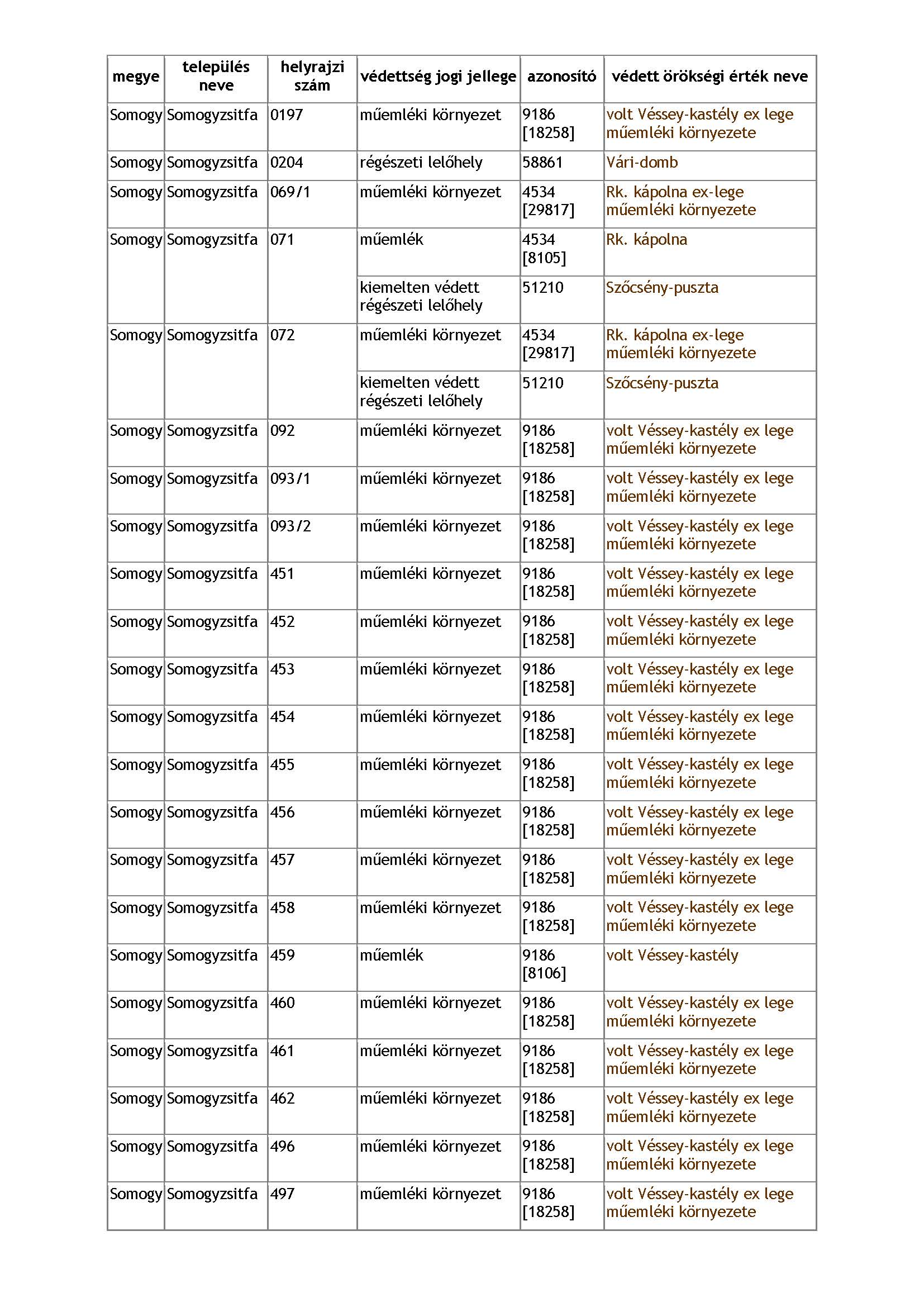 